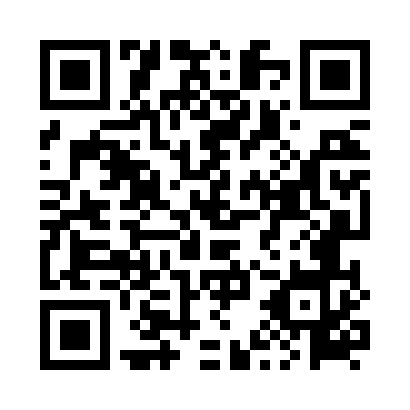 Prayer times for Rochowo, PolandMon 1 Apr 2024 - Tue 30 Apr 2024High Latitude Method: Angle Based RulePrayer Calculation Method: Muslim World LeagueAsar Calculation Method: HanafiPrayer times provided by https://www.salahtimes.comDateDayFajrSunriseDhuhrAsrMaghribIsha1Mon4:176:2512:575:237:309:302Tue4:136:2212:565:247:329:323Wed4:106:2012:565:257:349:354Thu4:076:1712:565:277:359:385Fri4:046:1512:565:287:379:406Sat4:006:1212:555:297:399:437Sun3:576:1012:555:317:419:468Mon3:546:0812:555:327:439:489Tue3:506:0512:545:337:459:5110Wed3:476:0312:545:357:479:5411Thu3:436:0012:545:367:499:5712Fri3:405:5812:545:377:5010:0013Sat3:365:5612:535:397:5210:0314Sun3:325:5312:535:407:5410:0615Mon3:295:5112:535:417:5610:0916Tue3:255:4912:535:427:5810:1217Wed3:215:4612:525:448:0010:1518Thu3:185:4412:525:458:0210:1819Fri3:145:4212:525:468:0410:2120Sat3:105:3912:525:478:0510:2421Sun3:065:3712:525:488:0710:2822Mon3:025:3512:515:508:0910:3123Tue2:585:3212:515:518:1110:3524Wed2:535:3012:515:528:1310:3825Thu2:495:2812:515:538:1510:4226Fri2:455:2612:515:548:1710:4627Sat2:405:2412:515:568:1810:4928Sun2:395:2212:505:578:2010:5329Mon2:385:1912:505:588:2210:5430Tue2:375:1712:505:598:2410:55